Cocos IslandsCocos IslandsCocos IslandsAugust 2028August 2028August 2028August 2028SundayMondayTuesdayWednesdayThursdayFridaySaturday12345Hari Maulaud Nabi678910111213141516171819202122232425262728293031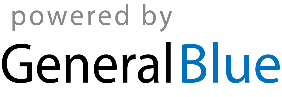 